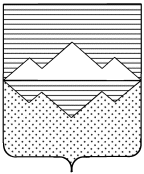 СОБРАНИЕ ДЕПУТАТОВСАТКИНСКОГО МУНИЦИПАЛЬНОГО РАЙОНАЧЕЛЯБИНСКОЙ ОБЛАСТИРЕШЕНИЕ_______________________________________________________________от  14 июля 2021 года №119/19г. СаткаО досрочном сложении полномочий депутата Собрания депутатов Саткинского муниципального района по одномандатному избирательному округу №2 Утробина Артёма ВладимировичаВ соответствии с частью 7.1 статьи 40 Федерального закона от 06.10.2003 №131-ФЗ
«Об общих принципах организации местного самоуправления в Российской Федерации» и Уставом Саткинского муниципального района, СОБРАНИЕ ДЕПУТАТОВ САТКИНСКОГО МУНИЦИПАЛЬНОГО РАЙОНА РЕШАЕТ:	1. В связи с неисполнением  обязанностей, установленных Федеральным законом от 25 декабря 2008 года №273-ФЗ «О противодействии коррупции», выразившееся в непредставлении сведений о своих доходах, расходах, об имуществе и обязательствах имущественного характера, а также сведений о доходах, расходах, об имуществе и обязательствах имущественного характера своих супруги (супруга) и несовершеннолетних детей в установленные законодательством сроки - досрочно сложить полномочия депутата Собрания депутатов Саткинского муниципального района по одномандатному избирательному округу №2 Утробина Артёма Владимировича.	2. Собранию депутатов Саткинского муниципального района направить настоящее решение в адрес Губернатора Челябинской области Текслера А. Л.	3. Настоящее решение опубликовать в газете «Саткинский рабочий».	4. Контроль за исполнением настоящего решения возложить на комиссию по законодательству и местному самоуправлению (председатель – Е.Р. Привалова).Председатель Собрания депутатовСаткинского муниципального района						             Н.П. Бурматов 